信息网上登记：扫描二维码登记信息。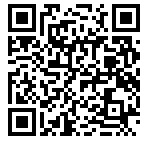 